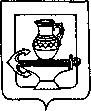 СОВЕТ ДЕПУТАТОВ СЕЛЬСКОГО ПОСЕЛЕНИЯВВЕДЕНСКИЙ  СЕЛЬСОВЕТ ЛИПЕЦКОГО МУНИЦИПАЛЬНОГО РАЙОНА ЛИПЕЦКОЙ ОБЛАСТИ РОССИЙСКОЙ ФЕДЕРАЦИИСорок вторая сессия шестого созываР Е Ш Е Н И Е22 мая 2023 года                                с. Ильино                                             № 123Руководствуясь статьей 44 Федерального закона от 6 октября 2003 года №131-Ф3 «Об общих принципах организации местного самоуправления в Российской Федерации», Уставом сельского поселения Введенский сельсовет Липецкого муниципального района Липецкой области Российской Федерации, Порядком организации и проведения публичных слушаний на территории сельского поселения Введенский сельсовет Липецкого муниципального района Липецкой области, Совет депутатов сельского поселения РЕШИЛ: 1. Назначить публичные слушания по вопросу: «О внесении изменений в Устав сельского поселения Введенский сельсовет Липецкого муниципального района Липецкой области Российской Федерации» на 22 июня 2023 года в 14 час. 00 мин. по адресу: Липецкая область, Липецкий район, с. Ильино, ул. Административная, д. 1 (здание администрации сельского поселения Введенский сельсовет Липецкого муниципального района Липецкой области).2. Разместить на официальном сайте администрации сельского поселения Введенский сельсовет Липецкого муниципального района в сети Интернет в разделе «Документы» (http://vved-adm.ru) информационные материалы по вопросу: «О внесении изменений в Устав сельского поселения Введенский сельсовет Липецкого муниципального района Липецкой области Российской Федерации». 3. Определить уполномоченным органом ответственным за организацию и проведение публичных слушаний - администрацию сельского поселения Введенский сельсовет Липецкого муниципального района Липецкой области Российской Федерации. 4. Определить адрес и контактную информацию для подачи замечаний и предложений по вопросу, вынесенному на публичные слушания, а также заявок на участие в публичных слушаниях: 398507, Липецкая область, Липецкий район, с. Ильино, ул. Административная, д. 1, ежедневно, кроме выходных (суббота и воскресенье) с 09:00 до 15:00 час. (перерыв на обед с 12:00 до 12:48 час.), адрес электронной почты: admvved@yandex.ru, контактный телефон: 8(4742) 756144, уполномоченное лицо – Сироткина Юлия Михайловна. Предложения и замечания также могут быть направлены через официальный сайт администрации сельского поселения Введенский сельсовет Липецкого муниципального района в сети Интернет в разделе «Интернет-приемная» (http:// vved-adm.ru).5.	Установить срок приема предложений и замечаний по вопросу, вынесенному на публичные слушания, а также заявок на участие в публичных слушаниях – с даты обнародования настоящего решения до начала голосования за итоговый документ по результатам проведения публичных слушаний.    6.	Итоговый документ по результатам проведения публичных слушаний по вопросу, вынесенному на публичные слушания, обнародовать в порядке, предусмотренном Уставом сельского поселения Введенский сельсовет Липецкого муниципального района Липецкой области Российской Федерации.7. Настоящее решение вступает в силу со дня официального обнародования. Председатель Совета депутатов    сельского поселения Введенский сельсоветЛипецкого муниципального района                                                     Н.В. БорцоваО проведении публичных слушаний на территории сельского поселения Введенский сельсовет Липецкого муниципального района Липецкой области Российской Федерации по вопросу: «О внесении изменений в Устав сельского поселения Введенский сельсовет Липецкого муниципального района Липецкой области Российской Федерации»